Nach dir, o Herr, verlanget michNach dir, o Herr, verlanget mich.Nach dir, o Herr, verlanget mich.O mein Gott, ich hoffe auf Dich: Lass mich nicht zuschanden werden, meine Feinde nicht frohlocken über mich.Herr, zeige mir Deine Wege,Herr, lehre mich Deine Stege!O mein Gott, ich hoffe auf Dich: Lass mich nicht zuschanden werden, meine Feinde nicht frohlocken über mich.Herr, gedenke nicht der Sünden meiner Jugend.Herr, gedenke nicht der Sünden meiner Jugend.O mein Gott, ich hoffe auf Dich: Lass mich nicht zuschanden werden, meine Feinde nicht frohlocken über mich.Die Wege des Herrn sind lauter Güte,die Wege des Herrn sind lauter Treue.O mein Gott, ich hoffe auf Dich: Lass mich nicht zuschanden werden, meine Feinde nicht frohlocken über mich.Lass mich nicht zuschanden werden, meine Feinde nicht frohlocken über mich.Text: nach Psalm 25Melodie: Charles F. MourceInstrumental: Männerstimme: Frauenstimme: Komplett: 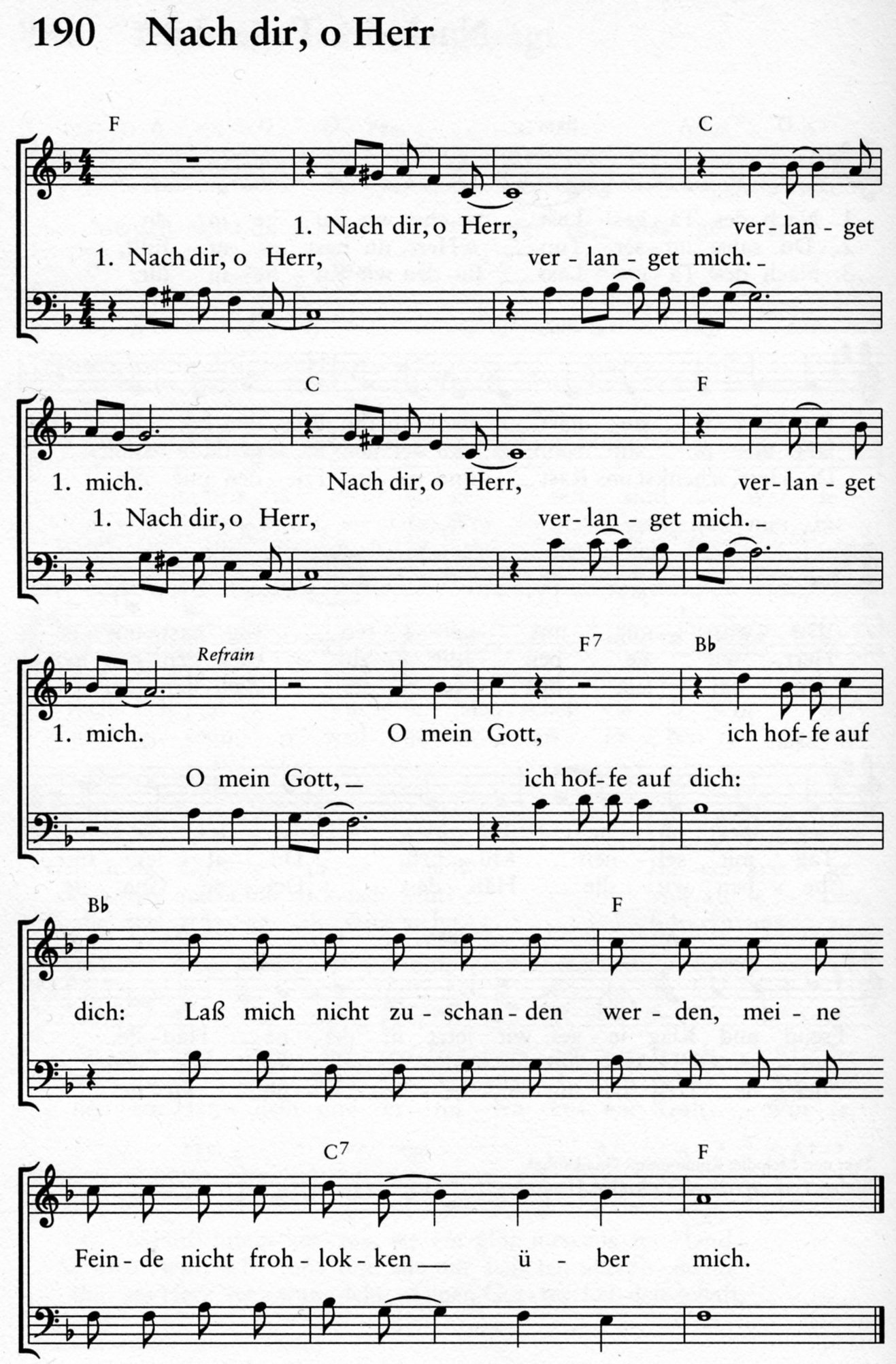 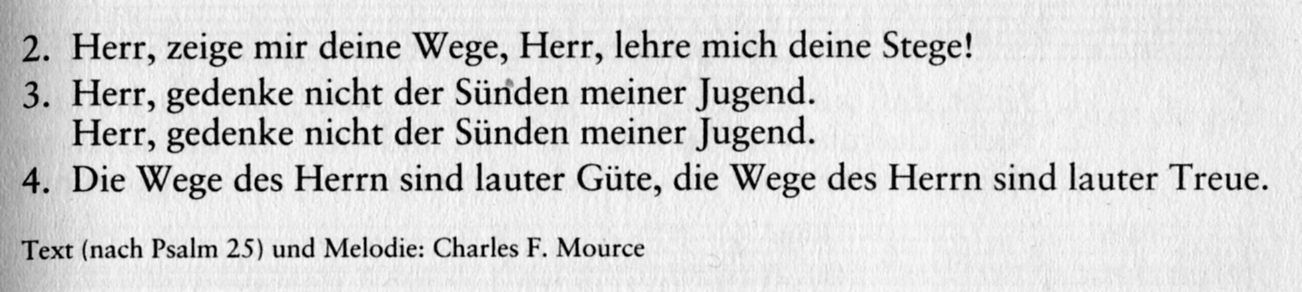 